附件2 自學計畫書自學計畫書內容： (請勿刪除以下項目)計畫名稱：學習動機：（200字以上）學習內容：（200字以上）時間規畫學習方式：（至少300字）預期成果：（完整說明）預期得到何種學習成果？如何評估計畫成果？（可使用質化、量化指標評估）經費預估其他附件　　　可增加突顯提案內容之資訊及相關附件請將填寫完之報名表件於申請期限內至報名網址：yunwulibrary@gmail.com(檔案名稱:自學計畫----主題名稱)。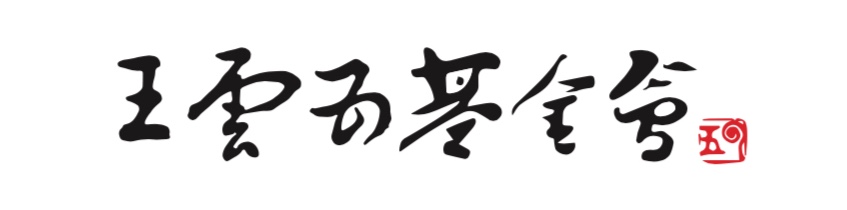 （計畫名稱）（可插入圖片）計畫執行期間：___年___月___日~___年___月___日   計畫名稱：